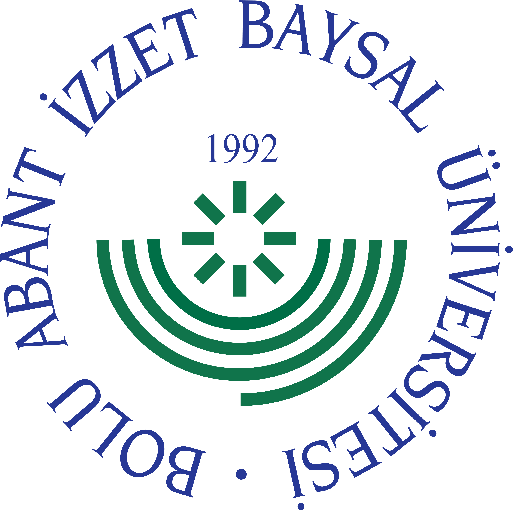 
     GÖREV YETKİ VE SORUMLULUK
FORMU     Bu formda açıklanan görev tanımını okudum. Görevimi burada belirtilen şekilde yerine getirmeyi kabul ediyorum.           ONAYLAYANDoküman NoGT - 172İlk Yayın TarihiBaskı NoRevizyon No/TarihBirimiUzaktan Eğitim Uygulama ve Araştırma Merkezi MüdürlüğüGörev UnvanıOrtak Zorunlu Ders Birim KoordinatörüBağlı Olduğu YöneticiMüdürYerine Vekalet Edecek Kişi-Görev, Yetki ve SorumluluklarUzaktan Eğitim Uygulama ve Araştırma Merkezi tarafından davet edilen toplantılara birimlerini temsilen katılmak.Merkez tarafından iletilen bilgileri bölüm/program koordinatörlerine iletmek. İletilen bilgilerin öğrencilere aktarılıp aktarılmadığını kontrol etmek/denetlemek. İBUZEM ile birimlerinde uzaktan eğitim yoluyla ders alan öğrenciler ve akademik/idari personeller arasında bilgi alışverişinin daha sağlıklı bir şekilde gerçekleştirilmesini sağlamak. Her faaliyet dönemi içerisinde ve/veya sonunda, o dönem içerisinde yaptığı/koordine ettiği ve/veya tamamladığı faaliyetler ile ilgili (örneğin oryantasyon eğitimi) rapor hazırlamak. Kanun ve yönetmeliklerle kendisine verilen diğer görevleri yapmak Görevi ile ilgili süreçleri Üniversitemiz Kalite Politikası ve Kalite Yönetim Sistemi çerçevesinde, kalite hedefleri ve prosedürlerine uygun olarak yürütmek. Bağlı bulunduğu yönetici veya üst yöneticilerin, görev alanı ile ilgili vereceği diğer işleri iş sağlığı ve güvenliği kurallarına uygun olarak yapmak, Ortak Zorunlu Ders Birim Koordinatörü, yukarıda yazılı olan bütün bu görevleri kanunlara ve yönetmeliklere uygun olarak yerine getirirken Müdüre karşı sorumludur.UnvanıTarihAdı SoyadıİmzaUnvanıTarihAdı Soyadıİmza